Regionální centrum SPORT PRO VŠECHNY TřebíčFügnerova 8,  674 01 Třebíč,  tel. 732819971,  728149240,   vysocina@caspv.czZpráva č. 12/20  ze schůze Rady RCSPV Třebíč ze  dne 15.12.2020.   Přítomni: Hloušek, Chaloupková, Kokeš, Špačková, Štěrba, Klímová, Coufal, Palátová  Omluveni : Proběhlé akce:          Všechny plánované akce byly zrušeny.2 . Připravované akce:                 Pokud bude možné v roce  akci realizovat, (odbory) zájemci budou včas informováni.3. Kalendář akcí RCSPV 2021   - viz PŘÍLOHA   Rada RCSPV připravila termínový kalendář akcí v r. 2021. Regionální a krajské akce zatím     nemají stanovené termíny, ty budou průběžně doplňovány. Termíny se mohou ještě během      roku měnit z důvodu nepředvídaných okolností. O jejich případné změně budou odbory včas     informovány.          4. Čerpání dotací z KASPV Vysočina ( prostředky přidělené z KÚ Vysočina)    Všem odborům, které o dotaci požádaly, byla dotace přidělena a peníze byly zaslány na       jejich  účet.         Různé :     - Informace z on-line porady zástupců KASPV, která se konala 26.11.2020.                          - Návrhy na vyznamenání cvičitelů v roce 2021.        Přílohy:   -   Kalendář akcí 2021                         -   Kategorie soutěží pro rok 2021       Příští schůze Rady RCSPV:   Úterý 2. února 2021                                                                                                                       .                                                                                   Mgr. Josef Štěrba,v.r.                                                                                   předseda Rady RCSPV Třebíč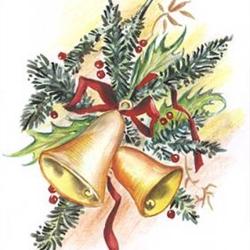 RADA RC TŘEBÍČ PŘEJE VŠEM ODBORŮM SPOKOJENÉ VÁNOCE A V NOVÉM ROCE 2021 HODNĚ OSOBNÍCH I SPORTOVNÍCH ÚSPĚCHŮ!